Oferta Cateringowa Czarny domek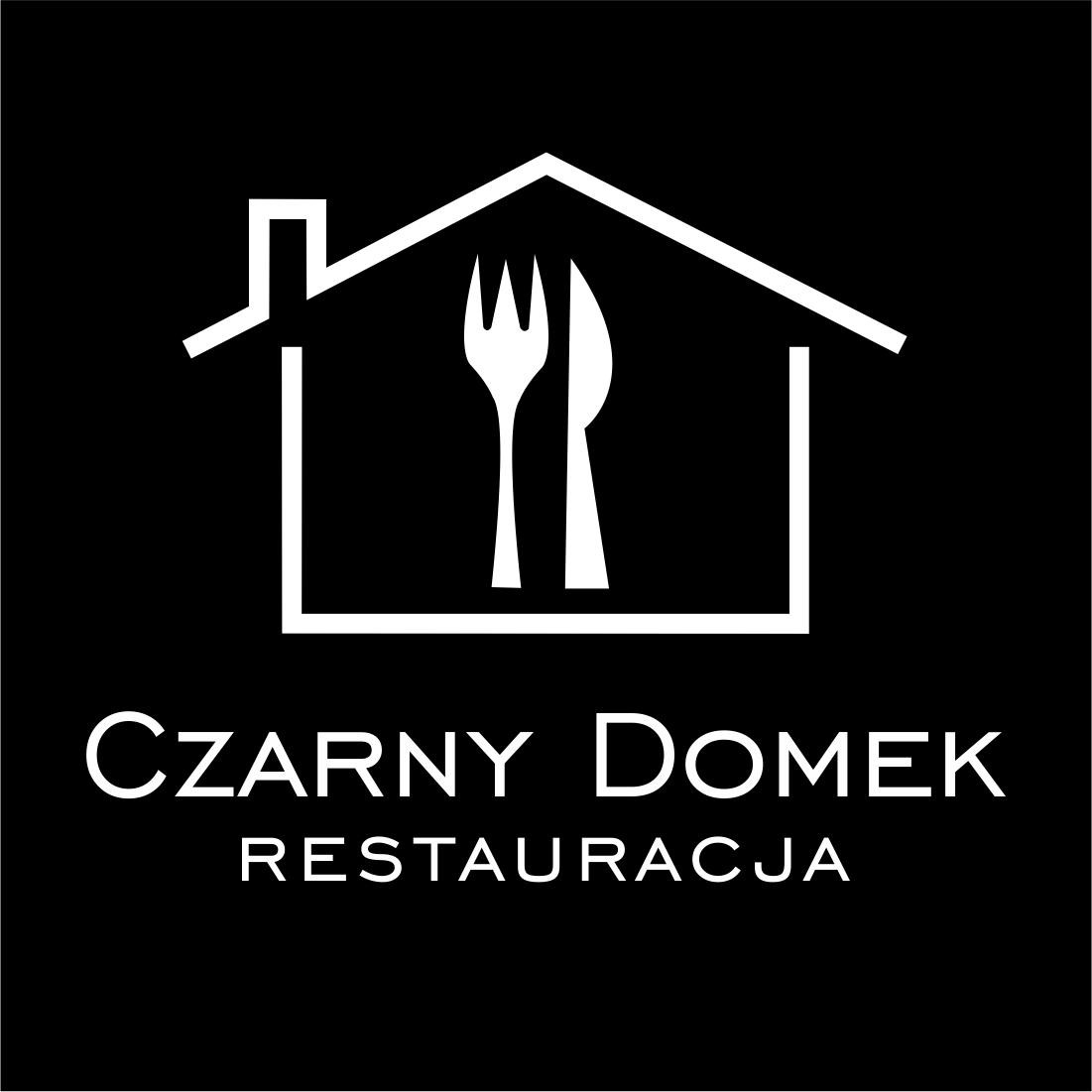 ul. Szeligowskiego 162 – 510 KoninZupy do wyboru cena za 1 litrrosół z makaronem – 16 złpomidorowa – 16 złbarszcz czerwony - 18 złbarszcz klarowny z uszkami - 22 złogórkowa - 16 złkapuśniak - 16 złpieczarkowa – 18 złcebulowa na winie z grzankami – 22 złżurek z kiełbasą – 19 złmarchewkowa z lanymi kluskami – 17 złgrochówka – 17 złfasolowa – 19 zł złgulaszowa – 26 złMięsa do wyboru (min. 10 porcji, porcja ok. 150g):roladka drobiowa z pieczarkami i serem fetą – 13 złroladki drobiowe z suszonymi pomidorami i serkiem topionym – 14 zł roladka drobiowa ze szpinakiem 13 złkarkówka w sosie musztardowo – miodowym – 13 zł pieczeń z karkówki – 13 złkarkówka w piwie – 13 zł żeberka musztardowo – miodowe – 13 zł bitki wieprzowe z szynki w sosie z pieczarkowo – cebulowym 13 zł schab wieprzowy – 11 zł ﬁlet panierowany – 11 zł schab po myśliwsku – 13 zł kotlet mielony - 5 zł (1szt)pieczone udko z kurczaka – 12 zł ryba w panierce dorsz – 15 zł gulasz wieprzowy - 12 zł zrazy wieprzowe z boczkiem, cebulą i ogórkiem – 15 zł devolay z serem i natką pietruszki – 14 zł gołąbek w sosie pomidorowym – 12 złDodatki do wyboruziemniaki tłuczone 10 zł ( 1 kg)kasza pęczak 13 zł (1kg)gryczana 20 zł (1kg)jaglana 25 zł ( 1 kg)ryż paraboliczny 20 zł (1kg)kluski śląskie ( 10 sztuk) – 10 złsos do ziemniaków – 15 zł ( 1 litr)pieczywo – 2 złSurówki 15 zł (0,5 kg)z kiszonej kapustywiosenna z kapusty pekińskiejmarchewka z ananasemselerowa z rodzynkamiz czerwonej kapustyz białej kapustycoleslawburaczkimarchewka z groszkiem na ciepłoZimne przekąski:Szynka z sałatką jarzynową - 4 złszynka z serkiem chrzanowym i papryka  – 4 zł • deska serów: brie, camembert, mozzarella kuleczki, sery żółte – 60 zł • rolada z serkiem i szpinakiem – 40 zł (baton, 10 szt)rolada z łososiem – 40 zł (baton, 10 szt)tymbalik drobiowy – 7 zł (porcja ok. 150g )wiejska deska ( szynki, kiełbasy, smalec) – 60 złryba po grecku – 50 zł ( 1kg)kanapki bankietowe – talerz standard 15 sztuk kanapek - 50 złmięsa pieczone z farszem - 60 zł (1 kg)Sałatki ( porcja 1 kg ):grecka – 50 złgyros – 45 zł jarzynowa – 50 zł śledziowa 50 zł